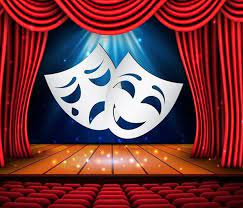 ΟΜΙΛΟΣ ΘΕΑΤΡΟΥΤην νέα σχολική χρονιά 2022-2023 το σχολείο μας προσφέρει στους μαθητές του τη δυνατότητα συμμετοχής στον Όμιλο Θεάτρου. Στα πλαίσια του Ομίλου αυτού οι μαθητές θα έχουν την ευκαιρία να έρθουν σε επαφή με τη θεατρική πράξη, να αλληλεπιδράσουν μέσω αυτής, να εκφραστούν και να δημιουργήσουν. Οι μαθητές μαζί με τις υπεύθυνες καθηγήτριες θα επιλέξουν από κοινού το θεατρικό έργο του οποίου το «ανέβασμα» θα αποτελέσει τον απώτερο στόχο όλων μας. Όποιος αγαπά το θέατρο αλλά και όποιος θέλει να το γνωρίσει ας προσέλθει!Οι υπεύθυνες καθηγήτριεςΑλεξάνδρα ΤσερέΤζαίην Ιγνατίου